ТАВРІЙСЬКИЙ НАЦІОНАЛЬНИЙ УНІВЕРСИТЕТІМЕНІ В. І. ВЕРНАДСЬКОГО НАКАЗ«___» ________  20 ___ р.   	          м. Київ		                       № _____Про переведенняздобувача вищої освітиВідповідно до Положення про відрахування, поновлення і переведення здобувачів вищої освіти у Таврійському національному університеті імені 
В. І. Вернадського, затвердженого Вченою радою Таврійського національного університету імені В. І. Вернадського від 29.06.2023 (протокол № 16) та введеного в дію наказом ректора від 29.06.2023  № 102-ОД,НАКАЗУЮ1. Перевести здобувача вищої освіти ___ курсу групи_____, першого (бакалаврського) / другого (магістерського) / третього (освітньо-наукового) рівня вищої освіти, навчально-наукового інституту ________/ загальнов.каф.фіз.вих., денної/заочної форми навчання за кошти державного бюджету/за кошти фізичних та/або юридичних осіб, освітня програма ____________,    за спеціальністю _______________, спеціалізація (зазначається за наявності) ___________,  для продовження навчання на _____ курс у групу _____, першого (бакалаврського) / другого (магістерського) / третього (освітньо-наукового) рівня вищої освіти, денної/заочної форми навчання за кошти державного бюджету/за кошти фізичних та/або юридичних осіб, освітня програма ____________, за спеціальністю ________, спеціалізація (зазначається за наявності)___________ :Михайленка Михайла Михайловича.2. Начальнику юридичного відділу організувати роботу з внесення відповідних змін до договору/ів про навчання у Таврійському національному університеті імені В. І. Вернадського та про надання платної освітньої послуги між Таврійським національним університетом імені                              В. І. Вернадського та фізичною та/або юридичною особою.Підстава: заява Михайленка М. М.Ректор		                    				 	       Валерій БОРТНЯКПРОЄКТ НАКАЗУ ВНОСИТЬ:директор навчально-науковогоінституту / зав.загальновузівської кафедри               ______________________    
ПОГОДЖЕНО:Проректор з навчальної роботи				Володимир НОЖЕНКОГоловний бухгалтер						Олена ТОПЧИЙНачальник юридичного відділу				Вадим РИКОВНачальник відділу кадрів					Михайло ВАКУЛІКНачальник навчального відділу (для студентівпершого та другого рівнів вищої освіти)			Ольга КРИВОШЕЙЗавідувач аспірантури, докторантури (для третього рівня вищої освіти)			         Наталія ДОБРЯНСЬКАВідповідальний секретар приймальної комісії		Юлія КОБИЛІНАРозрахунок розсилки:1. Відділ бухгалтерського обліку та звітності2. Навчально-науковий інститут  __________ / ЗВК3. Приймальна комісія   4. Інформаційно-обчислювальний центр                                                                                     5. Навчальний відділ6. Юридичний відділНадруковано в 1 примірникуна 1 сторінці/кахВиконавець: ______________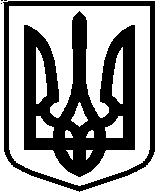 